Идентифицирующие материалыРуководство пользователя «Редактор нормативов градостроительного проектирования» СодержаниеСодержание	21.	Назначение программы	32.	Техническая поддержка	43.	Условные обозначения и сокращения	54.	Требования к квалификации пользователей	65.	Функциональный возможности	75.1	Создание и редактирование нормативов градостроительного проектирования в формате XML	75.2	Формирование отчета нормативов градостроительного проектирования в формате Word и Excel	95.3	Проверка нормативов градостроительного проектирования в формате XML на соответствие техническим требованиям, описанным в XSD – схеме	10Назначение программыРедактор нормативов градостроительного проектирования обеспечивает возможность унифицированной подготовки нормативов градостроительного проектирования в формате XML с возможностью экспорта отчета в форматах docx и xlsx.Редактор нормативов градостроительного проектирования предоставляет следующие функции:редактирование технических требований к нормативам градостроительного проектирования в формате XSD-схемы в части изменения классификаторов и справочников нормативов градостроительного проектирования;подготовка нормативов градостроительного проектирования в соответствии с техническими требованиями (XSD-схемой), сохранение нормативов градостроительного проектирования в формате XML;загрузка и редактирование нормативов градостроительного проектирования в формате XML;экспорт нормативов градостроительного проектирования из формата XML в формат DOCX;экспорт нормативов градостроительного проектирования из формата XML в формат XLSX (для обеспечения загрузки в ГИС ОГД);выполнение проверки нормативов градостроительного проектирования в формате XML на соответствие техническим требованиям (XSD-схеме).Редактор нормативов градостроительного проектирования включает технические требования к нормативам градостроительного проектирования в виде XSD-схемы.Техническая поддержкаТехническая поддержка ПО оказывается по вопросам развёртывания, настройки, основных возможностей, а также возникновения ошибок при работе с ПО. Контакты, по которым осуществляется техническая поддержка: 8 800 505 7376,support@itpgrad.ru,Время работы: 9:00 – 18:00 (GMT +6).Условные обозначения и сокращенияТаблица 1 – Перечень используемых условных обозначений и сокращенийТребования к квалификации пользователейРабота с ПО «Редактор нормативов градостроительного проектирования» не предъявляет к квалификации пользователя требования, отличные от требований к пользователям современных офисных программ. Предполагается, что пользователь уже имеет навыки работы на компьютере и ознакомлен с Главой 3.1. Нормативы градостроительного проектирования Градостроительного кодекса РФ от 29.12.2004 №190-ФЗ, а также с Методическими рекомендациями по подготовке нормативов градостроительного проектирования утвержденными приказом Минэкономразвития РФ от 15.02.2021 года №71.Функциональный возможностиВ основном интерфейсе окна редактора, можно выбрать вкладку для работы с Нормативами градостроительного проектирования – «Нормативы» или вкладку формирования отчетов – «Отчет».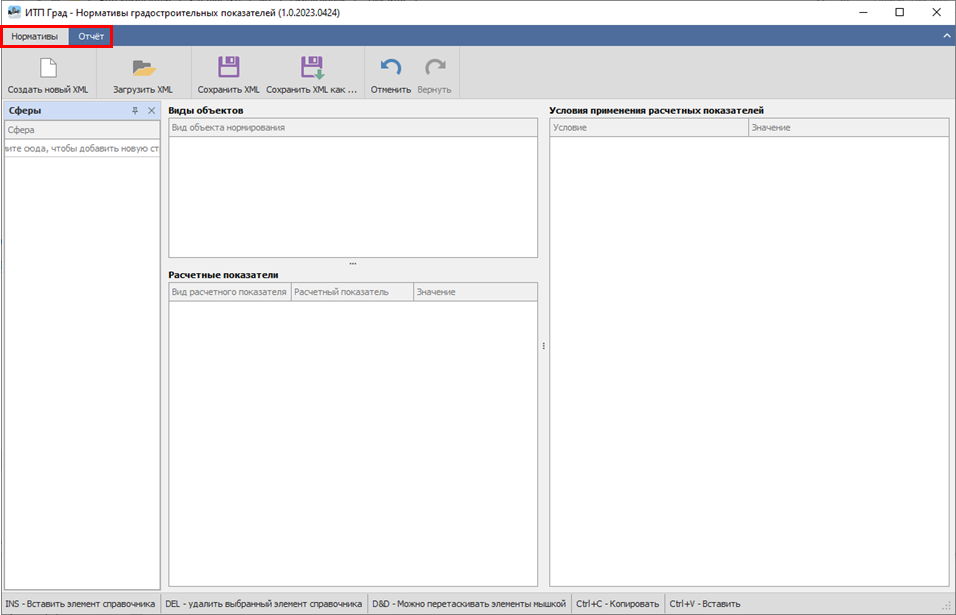 Рисунок 1 – Основное окно интерфейса редактораСоздание и редактирование нормативов градостроительного проектирования в формате XMLВ данном окне, пользователем выполняется разработка и редактирование нормативов градостроительного проектирования в соответствии с ТТ (XSD-схемой). Выполняется создание, загрузка и сохранение НГП в формате XML.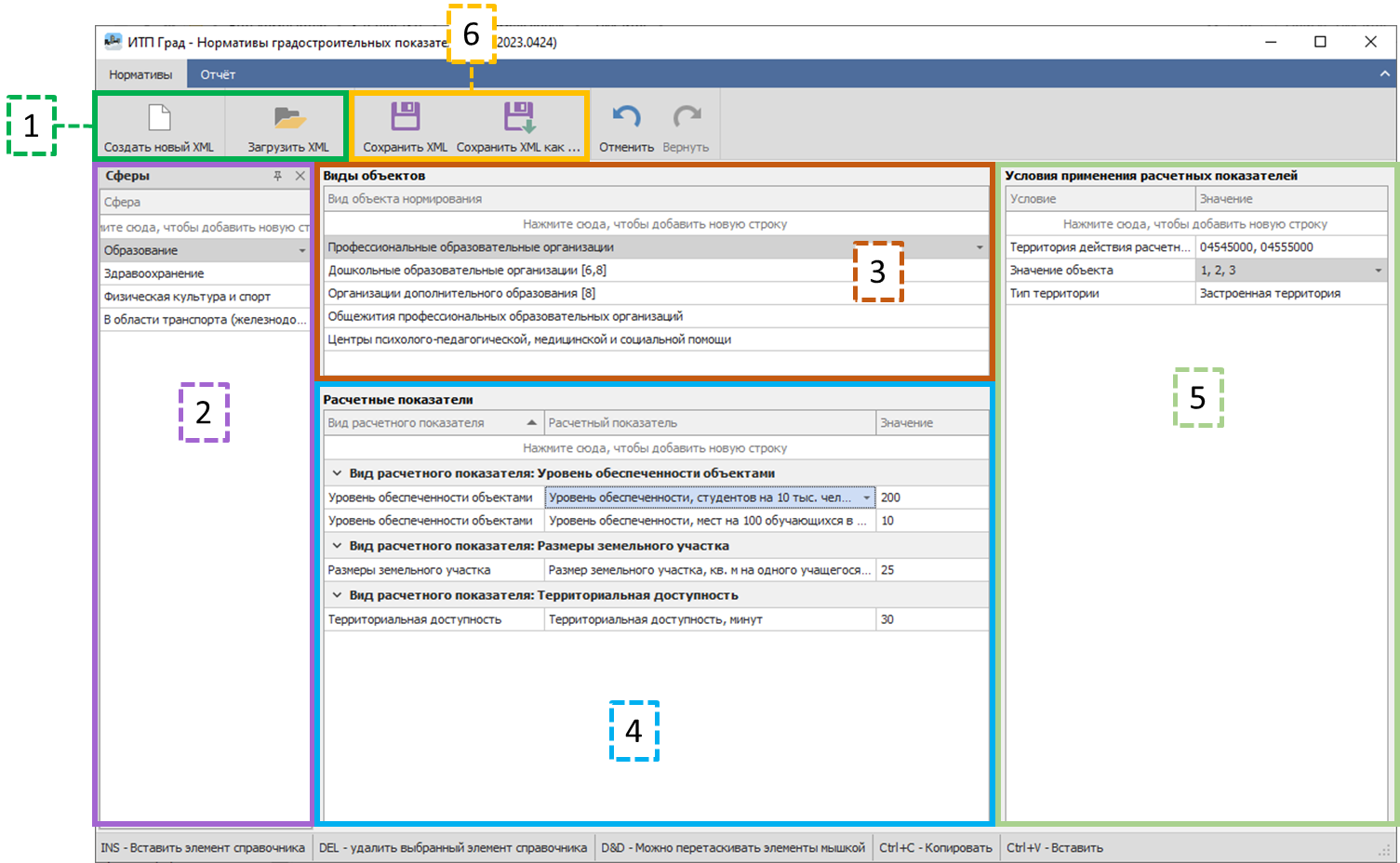 Рисунок 2 – Интерфейс окна создания и редактирования нормативов градостроительного проектированияПорядок разработки и внесения изменений в НГП выглядит следующим образом:Пользователю необходимо создать новый или загрузить существующий XML нажав на соответствующие кнопки «Создать новый XML» и «Загрузить XML»;Выбрать из раскрывающегося списка сферу объектов нормирования. Для объектов соответствующей сферы будут устанавливаться расчетные показатели;Выбрать вид объекта нормирования, для которого будут устанавливаться расчетные показатели. Набор видов объект определен в соответствии с выбранной сферой;Далее пользователю предлагается определить перечень расчетных показателей минимально допустимого уровня обеспеченности объектами населения и расчетные показатели максимально допустимого уровня территориальной доступности таких объектов, а также ограничения, связанные с земельными участками. В отношении одного вида объектов, может быть добавлено несколько расчетных показателей которые будут отличаться значением и условиями применения, например в отношении объектов различного или с учетом специфики территории, на которой подразумевается применение показателя. Пример заполнения условий применения расчетных показателей представлен в пункте 5. В данном разделе пользователю необходимо установить условия применения расчетных показателей, 2 из которых являются обязательными (территория действия расчетного показателя и значение объекта), остальные опциональны и могут быть пропущены в случае, если, дополнительных условий не предусмотрено для данного расчетного показателя. 	После заполнения всех необходимых полей пользователю предлагается сохранить НГП в формате XML или сформировать отчет в формате Word.Формирование отчета нормативов градостроительного проектирования в формате Word и ExcelПользователем может быть сформирован отчет в удобочитаемом виде формата docx, для этого необходимо перейти на вкладку «Отчет» и нажать на кнопку «Сформировать отчет в Word» и выбрать путь для сохранения файла.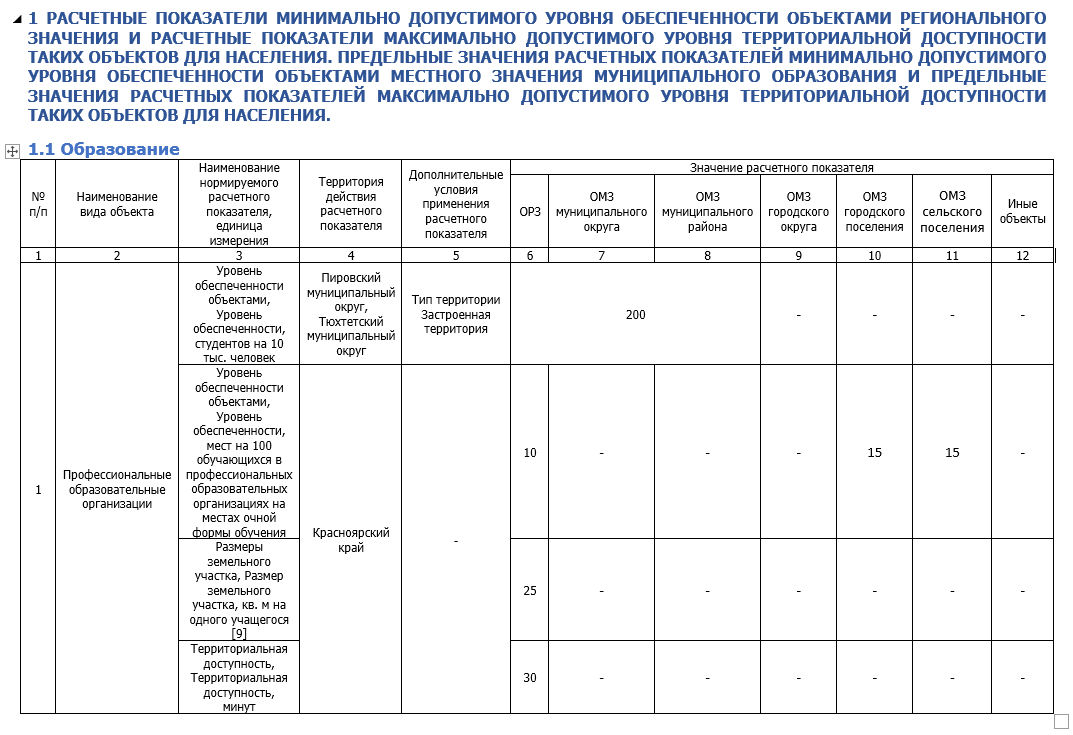 Рисунок 3 – Фрагмент отчета «Нормативы градостроительного проектирования»Возможность формирования отчета в формате xlsx предусмотрена для экспорта технических требований в виде описания XSD-схемы в формате Excel (Рисунок 4).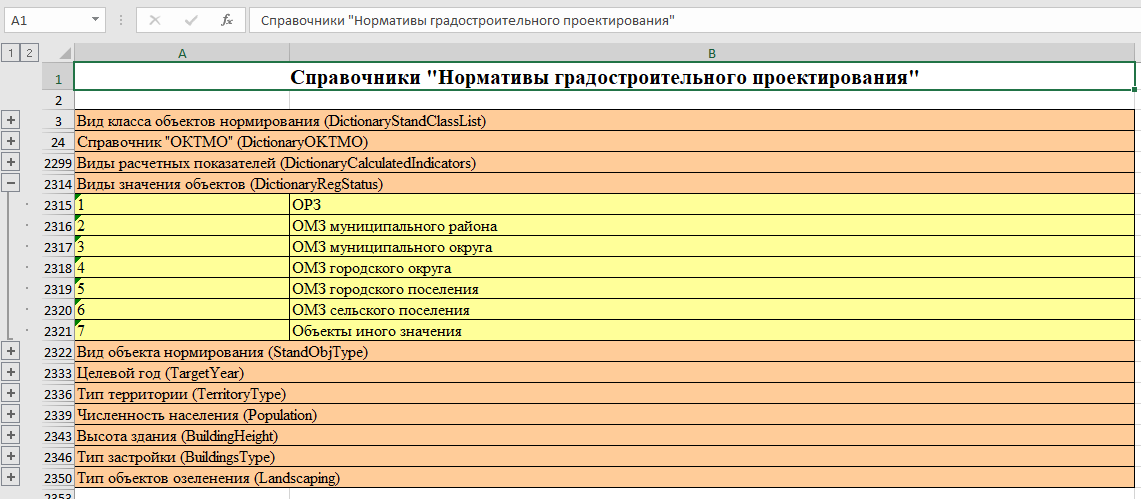 Рисунок 4 – Фрагмент отчета в формате xlsxПроверка нормативов градостроительного проектирования в формате XML на соответствие техническим требованиям, описанным в XSD – схемеПроверка выполняется автоматически при загрузке в ПО XML-файла нормативов градостроительного проектирования. В случае если XML-файл соответствует XSD-схеме, он отроется в интерфейсе без дополнительных уведомлений. В случае если XML-файл не соответствует XSD-схеме, появится предупреждение (Рисунок 5) с возможностью просмотра обнаруженных несоответствий в лог-файлах ПО, например: Содержимое элемента "StandClass" является неполным. Список ожидаемых элементов: "StandObj";Атрибут "StandClassType" недействителен: значение " test fail" недействительно с точки зрения его типа данных "DictionaryStandClassList" — Сбой ограничения Enumeration;Элемент "StandObjType" недействителен: значение "test fail2" недействительно с точки зрения его типа данных "String" — Сбой ограничения Enumeration.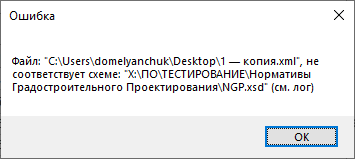 Рисунок 5 – Сообщение об ошибке «XML-файл НГП не соответствует XSD-схеме»Название регистрируемой программы:«Редактор нормативов градостроительного проектирования» Правообладатель:ООО «Институт территориального планирования «Град»Авторы:Зенков Александр Александрович, Фомин Павел Владимирович, Омельянчук Дмитрий АлександровичТехническая поддержка:8 800 505 7376support@itpgrad.ru9:00 – 18:00 (GMT +6)Условное сокращениеПояснениеНормативыНормативы градостроительного проектированияПОПрограммное обеспечениеРедактор, Редактор НГПРедактор нормативов градостроительного проектированияТТ, требованияТехнические требования к нормативам градостроительного проектирования в формате XSD-схемыНГПНормативы градостроительного проектирования